Warwickshire and West Midlands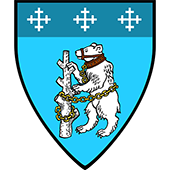 Project Funding Application FormAll session records will need to be kept via the England Squash App. Please return completed applications to Nigel Orrett at nglorrett@gmail.comClub:Contact:Email:Phone: